Автономная некоммерческая профессиональная образовательная организация «УРАЛЬСКИЙ ПРОМЫШЛЕННО-ЭКОНОМИЧЕСКИЙ ТЕХНИКУМ»рабочая программаУчебная практика по профессиональному модулюПМ.04. Выполнение работ по одной  или нескольким профессиям  рабочих, должностей служащихУкрупненная группа: 09.00.00 Информатика и вычислительная техникаСпециальность:09.02.03 Программирование в компьютерных системахЕкатеринбург2015СОДЕРЖАНИЕ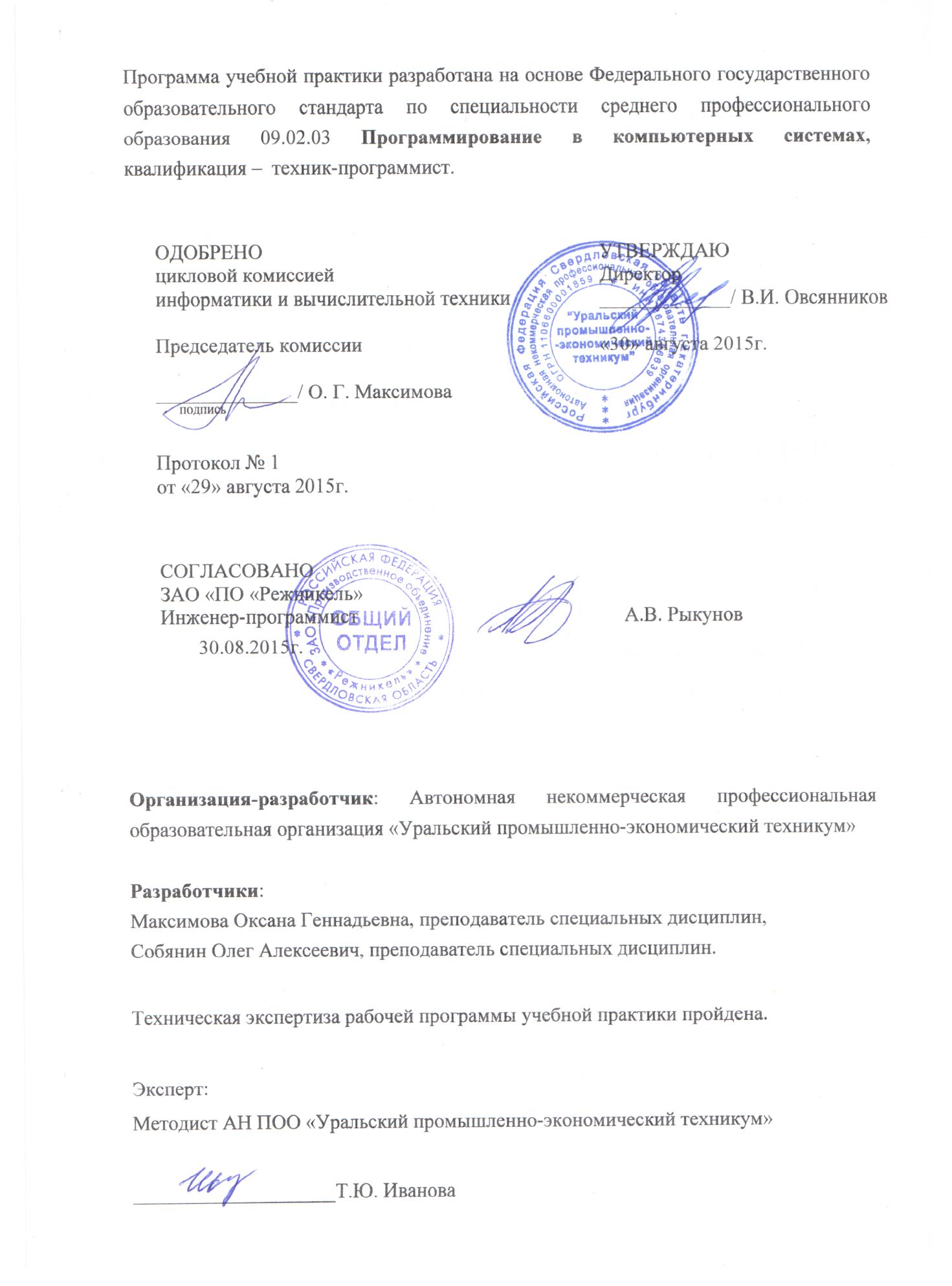 1.Паспорт программы учебной практики	42. Результаты освоения рабочей программы производственной практики	53. Структура и содержание учебной практики	74.  Условия реализации программы учебной практики	115. Контроль и оценка результатов освоения учебной практики	136. ПриложенияПриложение 1. Титульный лист отчёта по практике	17Приложение 2.  Дневник практики	19Приложение 3. Аттестационный лист по учебной практике	281.Паспорт программы учебной практики1.1. Область применения программы учебной практикиПрограмма учебной практики является составной частью ППССЗ СПО, обеспечивающей реализацию ФГОС СПО по специальности  «Программирование в компьютерных системах».Учебная практика является частью учебного процесса и  направлена на формирование у студентов общих компетенций: ОК 1. Понимать сущность и социальную значимость своей будущей профессии, проявлять к ней устойчивый интерес.ОК 2. Организовывать собственную деятельность, выбирать типовые методы и способы выполнения профессиональных задач, оценивать их эффективность и качество.ОК 3. Принимать решения в стандартных и нестандартных ситуациях и нести за них ответственность.ОК 4. Осуществлять поиск и использование информации, необходимой для эффективного выполнения профессиональных задач, профессионального и личностного развития.ОК 5. Использовать информационно-коммуникационные технологии в профессиональной деятельности.ОК 6. Работать в коллективе и в команде, эффективно общатьсяс коллегами, руководством, потребителями.ОК 7. Брать на себя ответственность за работу членов команды(подчиненных), за результат выполнения заданий.ОК 8. Самостоятельно определять задачи профессионального и личностного развития, заниматься самообразованием, осознанно планировать повышение квалификации.ОК 9. Ориентироваться в условиях частой смены технологий в профессиональной деятельности.Профессиональных компетенций:1. Разработка программных модулей программного обеспечения для компьютерных систем.ПК 1.1. Выполнять разработку спецификаций отдельных компонент.ПК 1.2. Осуществлять разработку кода программного продукта на основе готовых спецификаций на уровне модуля.ПК 1.3. Выполнять отладку программных модулей с использованием специализированных программных средств.ПК 1.4. Выполнять тестирование программных модулей.ПК 1.5. Осуществлять оптимизацию программного кода модуля.ПК 1.6. Разрабатывать компоненты проектной и технической документации с использованием графических языков спецификаций.2. Разработка и администрирование баз данных.ПК 2.1. Разрабатывать объекты базы данных.ПК 2.2. Реализовывать базу данных в конкретной системе управления базами данных (далее - СУБД).ПК 2.3. Решать вопросы администрирования базы данных.ПК 2.4. Реализовывать методы и технологии защиты информации в базах данных.3. Участие в интеграции программных модулей.ПК 3.1. Анализировать проектную и техническую документацию на уровне взаимодействия компонент программного обеспечения.ПК 3.2. Выполнять интеграцию модулей в программную систему.ПК 3.3. Выполнять отладку программного продукта с использованием специализированных программных средств.ПК 3.4. Осуществлять разработку тестовых наборов и тестовых сценариев.ПК 3.5. Производить инспектирование компонент программного продукта на предмет соответствия стандартам кодирования.ПК 3.6. Разрабатывать технологическую документацию.4. как оператор электронно-вычислительных и вычислительных машинПК 4.1. Производить инсталляцию, настройку и обслуживание программного обеспечения компьютерных систем.ПК 4.2. Осуществлять ввод и обмен данными между персональным компьютером и периферийными устройствами и ресурсами локальных компьютерных сетей ПК 4.3. Создавать и управлять на персональном компьютере текстовыми документами, таблицами, презентациями и содержанием баз данныхПК 4.4. Осуществлять навигацию по ресурсам, поиск, ввод и передачу данных с помощью технологий и сервисов Интернета.ПК 4.5. Создавать и обрабатывать цифровые изображения и объекты мультимедиа.1.2. Цели и задачи учебной практикиФормирование у обучающихся первоначальных практических профессиональных умений, обучение основным приемам, операциям и способам выполнения процессов, характерных для соответствующей профессии и необходимых для последующего освоения ими общих и профессиональных компетенций по избранной профессии. В ходе освоения программы производственной практики студент должен:иметь практический опыт:создания программ на основе стандартных алгоритмических конструкций знатьпринципы построения алгоритмов; типы данных и базовые конструкции языка программирования;основные приемы программирования; интегрированные среды языков программирования; уметь:составлять блок-схемы алгоритмов;составлять программы на алгоритмических языках высокого уровня;работать в интегрированной среде  языка программирования l;По окончании учебной практики студент сдаёт отчет в соответствии с содержанием тематического плана практики и по форме, установленной АН ПОО «Уральский промышленно-экономический техникум» и аттестационный лист установленной АН ПОО «Уральский промышленно-экономический техникум» формы.Итоговая аттестация проводится в форме зачёта.1.3. Организация практикиДля проведения учебной практики в техникуме разработана следующая документация: положение об учебной практике;рабочая программа учебной практики;план-график консультаций и контроля за выполнением студентами программы учебной практики;приказ о распределении студентов на практику.В основные обязанности руководителя практики входят:проведение практики в соответствии с содержанием тематического плана и содержания практики;разработка программы, содержания и планируемых результатов практики;осуществление руководства практикой;контролирование реализации программы и условий проведения практики, в том числе требований охраны труда, безопасности жизнедеятельности и пожарной безопасности в соответствии с правилами и нормами, в том числе отраслевыми;формирование группы в случае применения групповых форм проведения практики.11.4. Количество часов на освоение программы учебной практикиРабочая программа рассчитана на прохождение студентами практики  в объеме 216 часов.Распределение разделов и тем по часам  приведено в тематическом плане. Базой учебной практики является АН ПОО «Уральский промышленно-экономический техникум», лаборатория системного и прикладного программирования2.Результаты освоения рабочей программы учебной практикиРезультатом освоения рабочей программы учебной  практики является освоение обучающимися профессиональных и общих компетенций в рамках профессиональных модулей ФГОС СПО по основным видам профессиональной деятельности.3. Структура и содержание учебной практики3.1. Объем учебной практики и виды учебной работы3.2. Тематический план и содержание учебной практикиТаблица 2 – Распределение времени практики по темамТаблица 3 – Содержание учебной  практикиИндивидуальное задание выдаётся преподавателем – руководителем практики. Тематика заданий разрабатывается преподавателем, исходя из интересов студента и производственной необходимости техникума.По инициативе студента и по согласованию с руководителем практики в индивидуальное задание могут вноситься коррективы.Результаты выполнения индивидуальных заданий необходимо отразить в отчёте о прохождении практики, приведя описание задания, ход их выполнения и  необходимые скриншоты. Готовые  файлы электронных документов требуется приложить к отчёты на электронном носителе (DVD, флэш-диск)4.  Условия реализации программы учебной практики4.1.  Требования к минимальному материально-техническому обеспечениюРеализация программы практики  предполагает наличие учебного кабинета и лаборатории системного и прикладного программирования.Оборудование учебного кабинета и лаборатории: рабочие места по количеству обучающихся, компьютеры на рабочем месте учащихся с лицензионным программным обеспечением. Технические средства обучения: персональные компьютеры с лицензионным программным обеспечением, мультимедийная системаПрограммное обеспечение:операционная система Windows XP, 7;пакет прикладных программ Microsoft Office;программа для распознавания текста ABBYY FineReader.Информационное обеспечение учебной практики.Перечень рекомендуемых учебных изданий, Интернет-ресурсов, дополнительной литературыОсновные источники:Оператор ЭВМ. Практические работы: учеб.пособие для НПО / Н. В. Струмпэ. – 5-е изд., стер. – М.: Издательский центр «Академия», 2011. – 112 Оператор ЭВМ: учебник для НПО / С. В. Киселев. – М.: Издательский центр «Академия», 2012. – 352 с.Дополнительные источники:Андреева, Е. В. Математические основы информатики. Элективный курс: учебное пособие / Е. Л. Андреева, Л. Л. Босова,  И. Н. Фалина. – М.: БИНОМ. Лаборатория знаний, 2012. – 312 с..Интернет – ресурсы:Википедия – свободная энциклопедия [Электронный ресурс] – Режим доступа:http://ru.wikipedia.org  –;ИНТУИТ. Национальный открытый университет. Проект Издательства «Открытые Системы». [Электронный ресурс] – Режим доступа: http://Intuit.ru;Научная электронная библиотека; [Электронный ресурс] – Режим доступа: www.elibrary.ru;Новая электронная библиотека[Электронный ресурс] – Режим доступа: www.newlibrary.ru;Общероссийский математический портал[Электронный ресурс] – Режим доступа: www.mathnet.ru;Федеральный портал российского образования[Электронный ресурс] – Режим доступа: www.edu.ru;Электронная библиотека учебных материалов[Электронный ресурс] – Режим доступа: www.nehudlit.ru. Организация и руководство практикойУчебная практика составляет 180  часов, проводится концентрированно.Организацию    учебной     практики    осуществляет    преподаватели    дисциплин профессионального цикла и представители от организации.Преподаватели должны иметь высшее профессиональное образование по профилю специальности, проходить обязательную стажировку в профильных организациях не реже 1-го раза в три года5. Контроль и оценка результатов освоения учебной практикиКонтроль и оценка результатов освоения учебной практики осуществляется преподавателем в процессе проведения лабораторных занятий и приёма отчетов, а также сдачи обучающимися зачета.Контроль и оценка результатов освоения учебной дисциплины осуществляется преподавателем в процессе проведения практических занятий,  тестирования, а также выполнения студентами индивидуальных заданий.Формы и методы контроля и оценки результатов обучения должны позволять проверять у обучающихся не только сформированность профессиональных компетенций, но и развитие общих компетенций и обеспечивающих их умений.Приложение 1  Титульный лист отчёта по практикеАвтономная некоммерческая профессиональная образовательная организация «УРАЛЬСКИЙ ПРОМЫШЛЕННО-ЭКОНОМИЧЕСКИЙ ТЕХНИКУМ»ОТЧЁТо прохождении учебной  практики(по профилю специальности)Специальность 09.02.03 Программирование в компьютерных системахВид профессиональной деятельности ПМ.02 Разработка программных модулей программного обеспечения для компьютерных системГодПриложение 2. Дневник практикиАвтономная некоммерческая  профессиональная образовательная организация «УРАЛЬСКИЙ ПРОМЫШЛЕННО-ЭКОНОМИЧЕСКИЙ ТЕХНИКУМ»ДНЕВНИКучебной практики (по профилю специальности)Фамилия ____________________________________________________________Имя и отчество _______________________________________________________Курс, группа _________________________________________________________Специальность 09.02.09 Программирование в компьютерных системахВид профессиональной деятельности ПМ.01 Разработка  программных модулей программного обеспечения для компьютерных систем20__ – 20__ учебный годСрок практики с «__»_______ 20 __ г.  по «__»_______ 20 __ г.  Руководитель практики  _________________________________________Без дневника практика не засчитывается1 Инструкция по ведению дневникаКаждый студент, проходящий учебную практику, обязан ежедневно грамотно и аккуратно вести дневник, который помогает правильно организовать работу и контролировать её выполнение. До начала работы необходимо получить программу практики, индивидуальное задание и необходимый инструктаж. В начале дневника студент записывает план работы, расписание (лекций, консультаций, семинаров) и экскурсий.В дневнике ежедневно кратко записывается всё, что проделано за день в соответствии с программой и заданиями руководителя практики, для чего между страницами 6 и 7 вшивается необходимое количества листов.Придя на место практики, студент должен предъявить руководителю практики дневник, программу, ознакомить его с индивидуальным заданием. получить инструктаж по технике безопасности, ознакомиться с рабочим местом и уточнить план работы. Систематически, в установленные дни, студент предъявляет дневник на просмотр руководителю практики, который делает свои замечания и даёт необходимые указания.В конце практики дневник передаётся студентом руководителю практики, который делает в них необходимые отметки, скрепляет подписью и печатью.Заверенный дневник представляется в техникум непосредственно студентом. Без дневника практика не засчитывается.2   Плановый и исполнительный графики прохождения практики Руководитель практики М.П.3. Листок для деловых заметок(Адреса предприятий, осмотренных в порядке  экскурсий, их краткая характеристика и т.п.)__________________________________________________________________________________________________________________________________________________________________________________________________________________________________________________________________________________________________________________________________________________________________________________________________________________________________________________________________________________________________________________________________________________________________________________________________________________________________________________________________________________________________________________________________________________________________________________________________________________________________________________________________________________________________________________________________________________________________________________________________________________________________________________________________________________________________________________________________________________________________________________________________________________________________________________________________________________________________________________________________________________________________________________________________________________________________________Дневник практиканта4. Присвоение квалификации Какой профессии обучался______________________________________________________дата начала и конца обучения с________________по______________Оценка комиссии: по теоретическому обучению ___________________________________по производственному обучению________________________________________________Заключение комиссии о присвоении квалификации и разряда__________________________________________________________________________________________________________________________________________________________Удостоверение о сдаче гостехэкзамена №_______________Председатель квалификационной комиссииЧлены комиссииМ.П.3.  Заключение руководителя практики ____________________________________________________________________________________________________________________________________________________________________________________________________________________________________________________________________________________________________________________Подпись руководителя практики ________М.П. Оценка практики при защите     ______________Подпись руководителя практики  ________Приложение 3
Аттестационный лист по учебной практике (по профилю специальности)1.  ФИО студента ____________________________________________________№ группы ___________________________________________________________Специальность 09.02.03 Программирование в компьютерных системахуспешно прошёл (прошла) учебную практику по профессиональному модулю ПМ.01 Разработка программных модулей программного обеспечения для компьютерных системв объеме 180  часов   с «___» ___________20___ г. по «___» __________20___ г.Виды и качество выполнения работ3.Характеристика учебной деятельности обучающегося во время производственной практикиКритерии оценки:1 балл – качество высокое, ярко выраженное, проявляется всегда;0 баллов – качество выражено слабо, не выражено.Оценка «5»- 21-24 балла;Оценка «4» – 15-20 баллов;Оценка «3» – 10-14 баллов;Оценка «2» – ниже 10 баллов.Профессиональные и личные качества обучающегося, заслуживающие особого внимания:_____________________________________________________________________________________________________________________________________________________________________Заключение:В процессе учебной  практики (по профилю специальности) обучающийся _________________________________ (продемонстрировал/не продемонстрировал) владение профессиональными и общими компетенциями.Дата «___» _______________ 20 ___ г.Подпись руководителя практики	 _______________ / ФИОВид учебных занятий, обеспечивающихпрактикоориентированную подготовкуОбъем часовВсего занятий180в том числе:лекции–выполнение индивидуальных заданий 216выполнение обязанностей на рабочих местах предприятия––Итоговая аттестация  зачётФормируемые компетенцииНаименование разделов и тем практикНаименование разделов и тем практикКоличество часов1223ОК1, ОК2,Тема 1Введение в раздел учебной практики4ОК1, ОК2, ОК4, ОК 5Тема 2Инструктаж по технике безопасности и противопожарным мероприятиям2ОК1, ОК2, ОК4, ОК 5ПК 6.1 – ПК 6.4Тема 3Выполнение индивидуального задания 158ОК1 – ОК9ПК 5.2Тема 4Подготовка  отчёта о прохождении учебной практики по профессиональному модулю10Зачет по практике6ИТОГОИТОГОИТОГО180№п/пТемаВиды деятельности студентовФормы отчетности12341.Введение в учебную практику–  Участие в установочном занятии,  знакомство с программой учебной практики, особенностями ее содержания и организации;Записи в дневнике практики: содержание деятельности1.Введение в учебную практику– Целеполагание и планирование собственных действий (получение  индивидуальных заданий на период практики, их корректировка по согласованию с руководителем практики)Каждодневное планирование собственной деятельности2Инструктаж по технике безопасности и противопожарным мероприятиям– Знакомство с техникой безопасности, техникой противопожарной безопасности.Записи в дневнике практики: отметка о прохождении инструктажа3Выполнение индивидуального задания– Оцифровка, редактирование и форматирование печатного текста  в соответствии с индивидуальным заданиемГотовый электронный документ4Подведение итогов практики– Оформление отчетной документации;– Формулирование замечаний и предложений по организации практики;Дневник практики;Отчёт о прохождении практики;Результаты выполнения индивидуального задания.5ЗачётУчастие в защите отчёта  о прохождении практики;Защита результатов практикиОценка экспертов по итогам защитыРезультаты (освоенные профессиональные компетенции)Основные показатели оценки результатаФормы и методы контроля и оценки 123ПК 4.1. Производить инсталляцию, настройку и обслуживание программного обеспечения компьютерных систем– корректная установка и настройка программного обеспечения– своевременное и  корректное обновление программного обеспечения– корректное удаление неисправного программного обеспеченияЗачёт по практикеПК 4.2. Осуществлять ввод и обмен данными между персональным компьютером и периферийными устройствами и ресурсами локальных компьютерных сетей– качество использования ресурсов локальных и глобальных компьютерных сетей;– управление файлами данных на локальных, съёмных запоминающих устройствах, а также на дисках локальной компьютерной сети и в интернете;– качество распечатки, тиражирования и копирования документов на принтере и др. оргтехнике.Зачёт по практикеПК 4.3. Создавать и управлять на персональном компьютере текстовыми документами, таблицами, презентациями и содержанием баз данных– грамотность и точность работы в прикладных программах: текстовых и редакторах, базах данных, редакторе презентаций;– грамотность и точность работы с файловыми системами, различными форматами файлов, программами управления файлами;– скорость поиска информации в содержимом баз данных.Зачёт по практике123ПК 4.4. Осуществлять навигацию по ресурсам, поиск, ввод и передачу данных с помощью технологий и сервисов Интернета.– точность и грамотность  настройки электронной почты, серверного и клиентского программного обеспечения;– скорость поиска информации с помощью технологий и сервисов интернета; – точность и грамотность ввода и передачи информации с помощью технологий и сервисов интернета;Зачёт по практикеПК 4.5. Создавать и обрабатывать цифровые изображения и объекты мультимедиа– грамотность съёмки и передачи цифровых изображений с фото- и видеокамеры на компьютер;– грамотность и точность работы в мультимедийных и  графических  редакторах.– грамотность и точность работы в графических редакторах;– грамотность и точность работы в html-редакторе.Зачёт по практикеНазвание ОКТехнология формирования ОК(на учебных занятиях)12ОК 1. Понимает сущность и социальную значимость своей будущей профессии, проявлять к ней устойчивый интерес.- овладевает первичными профессиональными навыками и умениями;ОК 2. Организовывает собственную деятельность, выбирает типовые методы и способы выполнения профессиональных задач, оценивает их эффективность и качество.- разбивает поставленную цель на задачи, подбирая из числа известных технологии (элементы технологий), позволяющие решить каждую из задач;ОК 3. Принимает решения в стандартных и нестандартных ситуациях и несет за них ответственность.- оценивает результаты деятельности по заданным показателям;- выбирает способ разрешения проблемы в соответствии с заданными критериями и ставит цель деятельности;ОК 4. Осуществляет поиск и использует информацию, необходимую для эффективного выполнения профессиональных задач, профессионального и личностного развития.- задает критерии для сравнительного анализа информации в соответствии с поставленной задачей деятельности делает вывод о применимости общей закономерности в конкретных условиях;ОК 5. Использует информационно-коммуникационные технологии в профессиональной деятельности.- применяет ИКТ при выполнении творческих заданий;ОК 6. Работает в коллективе и команде, эффективно общается с коллегами, руководством, потребителями.- использует средства наглядности или невербальные средства коммуникации;- извлекает из устной речи (монолог, диалог, дискуссия) фактическую и оценочную информацию, определяя основную тему, звучавшие предположения, аргументы, доказательства, выводы, оценки;ОК 7. Берет на себя ответственность за работу членов команды (подчиненных), результат выполнения заданий.- оценивает работу и контролирует работу группы;- умеет представить результаты выполненной работы;ОК 8. Самостоятельно определяет задачи профессионального и личностного развития, занимается самообразованием, осознанно планирует повышение квалификации.- анализирует \ формулирует запрос на внутренние ресурсы (знания, умения, навыки, способы деятельности, ценности, установки, свойства психики) для решения профессиональной задачи;ОК 9. Ориентируется в условиях частой смены технологий в профессиональной деятельности.- выбирает технологии, применяемые  в профессиональной деятельности;Студент группы__________________________И.О. Фамилия                                                                                              Руководитель практики ____________И.О. Фамилия№НаименованиеработСрок поплануСрок поплануСрокфактическийСрокфактический№НаименованиеработначалоконецначалоконецМесяц и числоРабочее местоНаименование выполненных работЗамечание и подпись руководителя практики от предприятияМесяц и числоРабочее местоНаименование выполненных работЗамечание и подпись руководителя практики от предприятияМесяц и числоРабочее местоНаименование выполненных работЗамечание и подпись руководителя практики Месяц и числоРабочее местоНаименование выполненных работЗамечание и подпись руководителя практики Виды работ, выполненных обучающимися вовремя производственной практикиКачество выполнения работ в соответствии с технологией и (или) требованиями организации, в которой проходила практика (оценка)Введение в учебную  практикуИнструктаж по технике безопасности и противопожарным мероприятиямВыполнение индивидуального задания на разработку программного обеспеченияПодведение итогов практикиЗачёт№ п/пПоказатели деятельностибаллыпримечание12341Отношение к работе (профессии)Отношение к работе (профессии)Отношение к работе (профессии)1.1Проявляет интерес к получаемой профессии1.2Способен (на) планировать свои действия, исходя из поставленных задач1.3Способен (на) выполнять все, что запланировано1.4Проявляет обдуманную инициативу, способен (на) усовершенствовать процесс своей работы1.5Имеет перспективы профессионального развития2Качество и результативностьКачество и результативностьКачество и результативность2.1Имеет практический опыт работы с объектами базы данных в конкретной системе управления базами данных2.2Имеет практический опыт использования средств заполнения базы данных2.3Имеет практический опыт использования стандартных методов защиты объектов базы данных2.4Умеет создавать объекты баз данных в современных системах управления базами данных и управлять доступом к этим объектам;2.5Умеет работать с современными СASE-средствами проектирования баз данных2.6Умеет разрабатывать прикладные программы с использованием языка SQL2.7Умеет формировать и настраивать схему базы данных2.8Умеет создавать хранимые процедуры и триггеры на базах данных2.9Умеет применять стандартные методы для защиты объектов базы данных3Исполнительность и ответственностьИсполнительность и ответственностьИсполнительность и ответственность3.1Рационально планирует и организует собственную деятельность (в т. ч. в условиях командной работы)3.2Старательно и успешно выполняет свои профессиональные обязанности, соблюдает сроки выполнения работ3.3Самостоятелен (льна), не нуждается в постоянном контроле4.Взаимодействие с окружающимиВзаимодействие с окружающимиВзаимодействие с окружающими4.1Умеет устанавливать профессиональные контакты4.2Соблюдает нормы делового общения и профессиональной этики12344.3Строит профессиональное общение  с учетом социально-профессионального статуса, ситуации общения, и индивидуальных особенностей участников коммуникации4.4Правильно организовывает психологический контакт с клиентами (потребителями услуг)5Способность к адаптацииСпособность к адаптацииСпособность к адаптации5.1Соблюдает правила внутреннего трудового распорядка5.2Уяснил основные должностные обязанности и ответственность за их выполнение5.3Соблюдает технологические правила и процедуры, характерные для данного вида профессиональной деятельности,  рабочего места, отдела, предприятияИтоговая оценка